MAISON JANSEN MIRROR TORTOISE TOP AND GUNMETAL BASE COFFEE TABLEFrance, c. 1940EA3737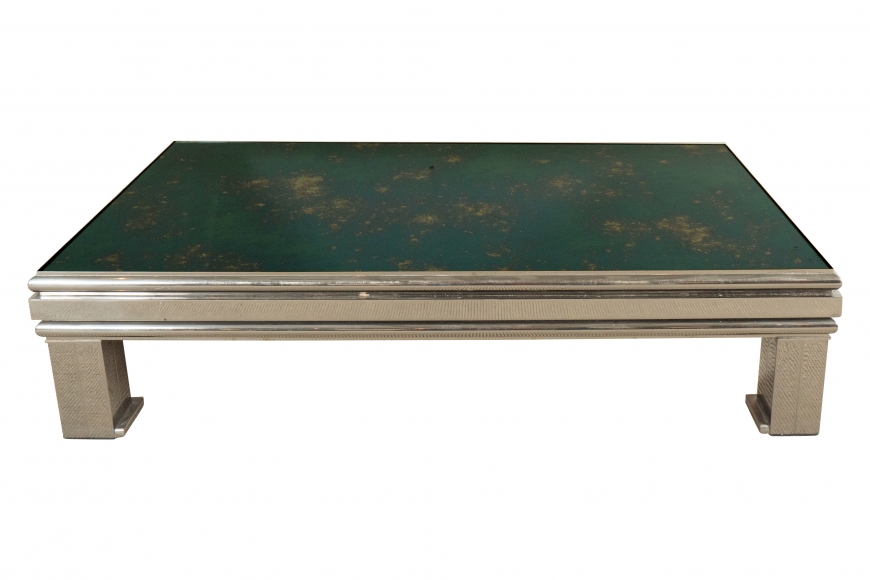 Dimensions: W: 47” D: 27.5” H: 12” Price: $7,000 